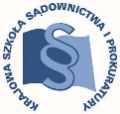 KRAJOWA SZKOŁASĄDOWNICTWA I PROKURATURY Kraków, dnia 2 czerwca 2022r.OAP-II.420.10.8.2022Patroni Koordynatorzyoraz Patroni Praktykaplikantów aplikacji prokuratorskiejDotyczy praktyk aplikantów aplikacji uzupełniającej prokuratorskiej II rocznika po 25. zjeździeW oparciu o § 2, 9 i 10 zarządzenia Dyrektora Krajowej Szkoły Sądownictwa
i Prokuratury Nr 132/2019 z dnia 15 marca 2019 roku w sprawie szczegółowych zasad odbywania praktyki przez aplikantów aplikacji sędziowskiej i prokuratorskiej, uprzejmie przedstawiam szczegółowy zakres tematyczny, który powinien być przedmiotem praktyk aplikantów aplikacji uzupełniającej prokuratorskiej, odbywanych w wymiarze 1 dnia 
w okresie od 12 do 16 września 2022 roku oraz 1 dnia w okresie od 19 do 23 września 2022 roku odbywanych w prokuraturach okręgowych wydziałach do spraw przestępczości gospodarczej.  Zasadniczym celem praktyk jest zaznajomienie aplikantów z czynnościami i metodyką pracy patrona oraz doskonalenie umiejętności wykorzystania wiedzy teoretycznej
i znajomości orzecznictwa. Każdorazowo praktyka winna utrwalić wiedzę zdobytą podczas bezpośrednio poprzedzających ją zajęć seminaryjnych w ramach zjazdu. Przedmiotem 25 zjazdu aplikacji prokuratorskiej, który odbędzie w dniach 10-11  września   2022 roku, będą następujące zagadnienia:Zasady podejmowania i prowadzenia działalności gospodarczejPojęcie obrotu gospodarczego. Pojęcie działalności gospodarczej. Zasada wolności działalności gospodarczej. Wolność gospodarcza w Konstytucji i prawie unijnym. Podejmowanie działalności gospodarczej. Zasady prowadzenia działalności gospodarczej. Ograniczenia  w swobodzie prowadzenia działalności gospodarczej. Przedsiębiorcy, organizacje non profit i non for profit oraz inne podmioty w działalności gospodarczej.Pojęcie przedsiębiorcy i przedsiębiorstwa. Organizacyjno-prawne formy prowadzenia działalności gospodarczej. Rejestr przedsiębiorców Krajowego Rejestru Sądowego, podmioty podlegające wpisowi i działy rejestru. Centralna Ewidencja i Informacja o Działalności Gospodarczej.Przedsiębiorca – jego firma i przedstawicielstwo.Firma przedsiębiorcy. Przedstawicielstwo przedsiębiorcy w obrocie gospodarczym. Prokura, jej cechy i rodzaje.Spółka cywilna Zasady odpowiedzialności za zobowiązania spółki cywilnej. Odpowiedzialność karna wspólnika za czyny na szkodę spółki. Prawo handlowe Spółki osobowe: spółka jawna, spółka komandytowa, spółka komandytowo-akcyjna, spółka partnerska – sposób tworzenia, podstawowe cechy, prowadzenie spraw i reprezentacja, zasady odpowiedzialności wspólników i spółek za zobowiązania spółki. Spółki kapitałowe: spółka z ograniczoną odpowiedzialnością i spółka akcyjna, spółka europejska. Sposoby tworzenia i pokrycia kapitału. Władze spółki i zasady reprezentacji. Zasady odpowiedzialności  za zobowiązania spółki.  Zasady odpowiedzialności cywilnej i karnej w spółkach prawa handlowego. Celem praktyki w prokuraturach okręgowych (wydziały do spraw przestępczości gospodarczej) jest udział w czynnościach postępowania przygotowawczego podejmowanych w sprawach objętych tematyką zjazdu, w tym sporządzanie wniosku prokuratora o wszczęcie postępowania w sprawie o pozbawienie prawa prowadzenia działalności gospodarczej.Podczas praktyk aplikanci powinni również nabyć praktyczne umiejętności, obejmujące:zasady gromadzenia przez prokuratora materiału dowodowego na potrzeby spraw objętych tematyką zjazdu rozpoznawanych w postępowaniu cywilnym:                                          sporządzanie wniosków wszczynających postępowania cywilne w sprawach objętych tematyką zjazdu,:zasady gromadzenia przez prokuratora materiału dowodowego na potrzeby postępowań przygotowawczych w sprawach objętych tematyką zjazdu;sporządzanie postanowień o wszczęciu lub odmowy wszczęcia albo umorzenia śledztwa lub dochodzenia; o przedstawieniu zarzutów w postępowaniach przygotowawczych w sprawach objętych tematyką zjazdu;sporządzanie aktów oskarżeń w sprawach objętych tematyką zjazdu.W trakcie praktyk należy położyć nacisk na zagadnienia dotyczące wszczynania i prowadzenia (lub nadzorowania) przez prokuratora postępowań przygotowawczych w sprawach objętych tematyką zjazdu, udziału prokuratora w postępowaniu cywilnym oraz postępowaniu w sprawach orzekania zakazu prowadzenia działalności gospodarczej. Koniecznym jest zapoznanie aplikantów również z takimi zagadnieniami jak:- status prokuratora jako uczestnika postępowania cywilnego (art. 7 oraz 55 - 60 k.p.c.); - charakter sankcji w postaci pozbawienia prawa prowadzenia działalności gospodarczej,Omawiając zagadnienia związane ze statusem prokuratora jako uczestnika postępowania cywilnego należy przybliżyć aplikantom zasady oraz wyjątki dotyczące żądania wszczęcia przez prokuratora postępowania cywilnego oraz przyłączania się do już toczącego się postępowania (art. 7 k.p.c.). Należy także zwrócić uwagę na cele sankcji w postaci pozbawienia prawa prowadzenia działalności gospodarczej z punktu widzenia bezpieczeństwa obrotu. Zwracać należy uwagę nie tylko na merytoryczną i formalną poprawność projektów decyzji procesowych i pism sporządzanych przez aplikantów, ale też na rodzaj użytej argumentacji, logikę i poprawność językową. Chodzi bowiem nie tylko o wykształcenie umiejętności właściwej oceny prawnej, ale też obrony własnego stanowiska w sprawie oraz zastosowania prawidłowej argumentacji.KierownikDziału Dydaktycznego OAPMarta Zinprokurator